ELMVALE PRESBYTERIAN CHURCH22 Queen St. E. Elmvale, ON  L0L 1P0Elmvale Presbyterian Church is a Christian Community sharing God’s love through worship, music, prayer, teaching and outreach. 161TH ANNIVERSARY – REMEMBRANCE DAY SUNDAY                                             Nov. 7, 2021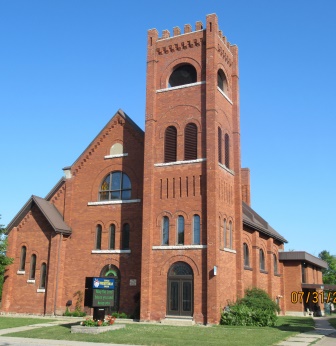 Please stand for the entry of the Bible. 
*Please stand if you are able.                                                                                                                                                                                              
                                                                                               WELCOME & ANNOUNCEMENTS (June Ritchie)      WE ENTER INTO GOD’S PRESENCEMOMENT OF QUIET REFELECTION TO PREPARE FOR WORSHIPCALL TO WORSHIP:  One:  We are gathered here today to glorify God All:   Whose power sustains the worldOne:  To remember with thanksgiving those who lived          and diedAll:   In the service of our countryOne:  And to ask for God's help and blessingAll:  That we may be worthy of their sacrifice each day         of our lifeLet us worship himHYMN: 438  When morning gilds the skiesPRAYER OF APPROACH & LORD’S PRAYER: (unison) (Linda Murray)Eternal God, you are the shepherd of our souls, the giver of life everlasting. On this day when we commemorate and commend to you those who lived and died in the service of others, we are glad to remember that your purposes for us are good, that you gave your son Jesus Christ for the life of the world, and that you lead us by his Holy Spirit on the path towards peace and justice.Merciful and faithful God, your purpose is to fold both earth and heaven in an abiding peace. We confess we keep alive in our hearts the passions and pride that lead to hatred and war. We are not worthy of your love, nor of the sacrifice made by others on our behalf.Lord have mercyChrist have mercyLord have mercyWe pray together in the words Jesus taught...Our Father who art in heaven, hallowed be thy name; thy kingdom come; thy will be done on earth, as it is in heaven; give us this day our daily bread, and forgive us our debts, as we forgive our debtors, and lead us not into temptation, but deliver us from evil, for thine is the kingdom, and the power and the glory, forever.  AmenASSURANCE OF FORGIVENESS: (in unison)Almighty God, pardon and deliver us from our sins, strengthen us in all goodness, and keep us in life eternal,through Jesus Christ our Lord.  Amen.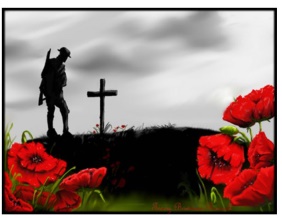 CALL TO REMEMBRANCE: (unison) (Carolyn Heads) Let us remember the kindness of God, and his goodness to us in our time of need.Let us remember the courage, devotion to duty, and the self-sacrifice of the men and women in our armed forces; the toil, endurance and suffering of those who were not in uniform.Let us remember, those who were wounded in the fight, those who fell in battle and are buried at sea or in the corner of some foreign field; and especially those whom we have known and loved, whose place is forever in our hearts.Let us remember those who were our enemies, whose homes and hearts are as bereft as ours, whose dead lie also in a living tomb of everlasting remembrance.Let us remember those who came back; those whose lives still bear the scars of war; those who lost sight or limbs or reason; those who lost faith and hope for humanity.Let us remember the continuing grace of God, whose love holds all souls in life, and to whom none is dead but all are alive forever.THE TRYST (unison)They shall not grow old,as we that are left grow old.Age shall not weary them,nor the years condemn.At the going down of the sunand in the morning,We will remember them.We will remember them.MINUTE OF SILENCENATIONAL ANTHEM #833PRAYER (unison)
In memory of those who died, may we be better men and women, and in gratitude to God may we live as those who are not their own but who are bought with a price.AmenCHOIR:FAMILY TIME: (Carolyn Heads & Linda Murray)WE RESPOND TO GOD’S WORDSCRIPTURE: Isabella Kirton-Fletcher                         Ruth 2:1-23                                             (Page 242)                         John 15:12-17                                         (Page 109)L. This is the word of the Lord.                                                             People: Thanks be to God.  HYMN:  655  Give me oil in my lampSERMON: “What happens when a refugee finds a home”Guest speaker and former minister Rev. Major Charles DeogratiasOFFERING:    Praise God from whom all blessings flow;  
 Doxology #79   praise him, all creatures here below: 
                           praise him above, ye heavenly host;
                           praise Father, Son and Holy Ghost.                                                                                           *PRESENTATION & PRAYER OF DEDICATION:Gracious God, for all you have given us over the decades, for all that you give us here and now, we offer you our gratitude and our praise, in the name of Jesus Christ.AmenPRAYERS OF THE PEOPLE: (Janice Terry)HYMN:  699  All the way my Saviour leads meGOD SENDS US OUT INTO THE WORLD*BENEDICTION & BLESSING: The BlessingMay God give you peace through every trial.May God give you courage for every mile.May God give you comfort and be your friend,and give you life eternal,life without end.PASSING THE PEACE: L. May the peace of Christ be with you.P. And also with you.Gather to worship, go out to serve.ANNOUNCEMENTSWe welcome Charles & Hyasinter back to Elmvale on this  anniversary Sunday and thank him for being our special speaker. Thank you to all who took part in today’s service.There are many clever knitters, sewers and quilters in our church family and community who needed to keep their hands busy during the long months of COVID. After service you are welcome to view the results of their efforts which will be on display in the social room downstairs. It is necessary that, when checking out all their handiwork, we abide by all the usual protocol for safety. BIBLE STUDY of the book by N.T. Wright entitled “Paul, the Prison Letters” will resume on Monday evenings 7:00 pm via Zoom with Rev. Jim Young leading us through the chapters on letters to the Philippians.
"Let's Do Lunch"  $5.00 Thurs. Nov. 11 Phone in orders on Mon. Nov. 8 (322-1411) from 9 a.m. to 3 p.m. Still take out and delivery only. Pick up times are from 11:45 to 12:15 on Nov. 11The Session of EPC would like to invite anyone to become  members with responsibilities of our congregation. More details to follow. Please speak to Marlene if you are interested.The Elmvale Cemetery Board is looking to add some new faces to their committee. If you would like to offer your services in the management and caretaking responsibilities for the cemetery please speak to Dave Snedden at 705-322-9637 or Doug Ritchie at 705-725-6132.SHAREWEAR ANNUAL COAT & ACCESSORY GIVEAWAYSat. Nov. 13   10. a.m – noon at Elmvale Community Church12 Queen St. E. THE DAVID BUSBY CENTRE has submitted a winter wish list for the needs of their clients. Starting this Sunday and continuing up to and including Nov. 14th, we will be accepting donations of items listed in the bulletin. Monetary donations will be used to purchase larger items. Please mark your envelope David Busby mission.Winter wish list: underwear and long johns, hoodies, sweatshirts, finger gloves, coats, socks, track pants, PJ pants and razors, deodorant, body wash. These items can be for both men & women as the Centre also supports the Elizabeth Fry mission for women.Other items requested: toothbrushes, toothpaste, juice boxes, water. CHURCH DIRECTORY   Interim Moderator - Rev. Jim Young  jim.ann.young@gmail.comMinister in Association - Rev. Lois LyonsOrganist & Choir Director - Ruth Currie 429-8891Clerk of Session - Marlene Lambie 322-1843Church Treasurer – Doug Lambie 322-4847Prayer Chain Coordinator - Janice Terry 32-3038Church Secretary - Shirley Richardson Office: 322-1411Elmvale Presbyterian Cemetery – Dave Snedden  322-9637e-mail:elmknoxpres@rogers.com       